S’Mores Challenge  - Mission 7:In a team of 2 people find the specific heat capacity for a smore. Step 1: Get a marshmallow, two graham crackers and a piece of chocolate from the front. Weigh your marshmallow and record it’s weight.Step 2: Have one partner CAREFULLY wash a thermometer and insert it into a marshmallow. You should try your best to insert it so the end of the thermometer is in about the middle of the marshmallow.  Record the marshmallow’s starting temperature in the table.Step 3: Have the other partner place a piece of chocolate onto the graham cracker square. Step 4: While one partner CAREFULLY rotates the thermometer have the second partner use the hair dryer to heat both the marshmallow and chocolate. See diagram below.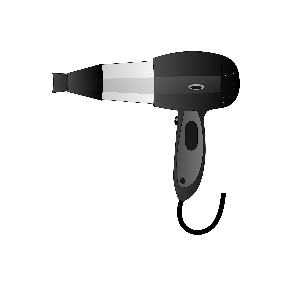 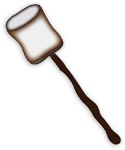 Step 5: Get your marshmallow hot! Ms. Lauder recommends 40°C or 50°C for optimal marshmallow gooiness! Once it’s hot record the final temperature and carefully remove it to make your s’more!  Step 6: Repeat for Trial 2. Then proceed to Step 7.Step 6: The pieces of chocolate were 0.008 kg, and changed temperature by about 25°C. The energy put out by the hair dryer was 1875 J. We are looking for the specific heat capacity or c of the chocolate. We know Q = mc∆T. So, we rearrange to get c. So Q = 1875 Jm = 0.008 kg∆T = 25°C or 298.15 KFind c for the chocolate pieces.Step 7: Take the average weights of marshmallows and convert them into kg.1 g = 0.001 kg so to go from g to kg divide by 1000.Average weight in g = Average weight in kg = Step 8: Same as you did for the chocolate pieces, find the average specific heat capacity of a marshmallow.	Q= 1875 J	m =              kg			∆T = T(i) – T(f)								T(i) =        °C or            K								T(f) =        °C or            K								∆T =C =                         J / kg • KStep 9: Hand in to Ms. Lauder and start on the learning menu!Marshmallow Data:Trial 1:Trial 2:Average(Trial 1+ Trial 2) / 2Weight (g)Initial Temperature T(i) °CT(i) in KelvinFinal Temperature T(f) °CT(f) in Kelvin